Дейнека. Оборона Севастополя.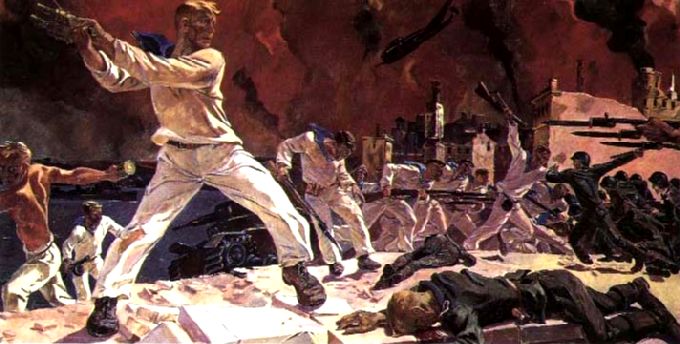 Пластов. Фашист пролетел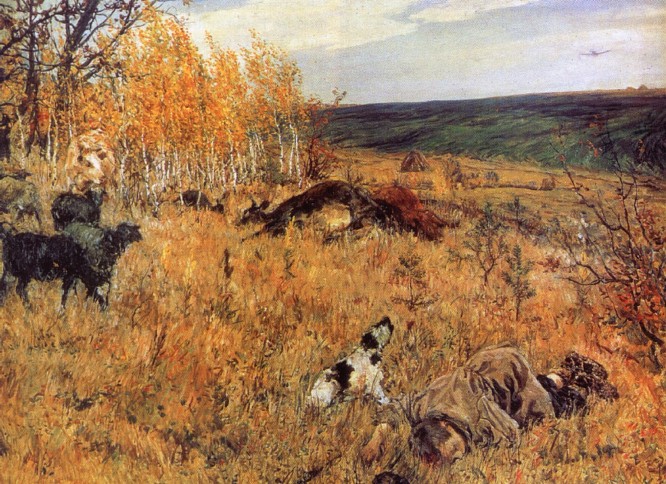 Тойдзе. Родина – мать зовёт!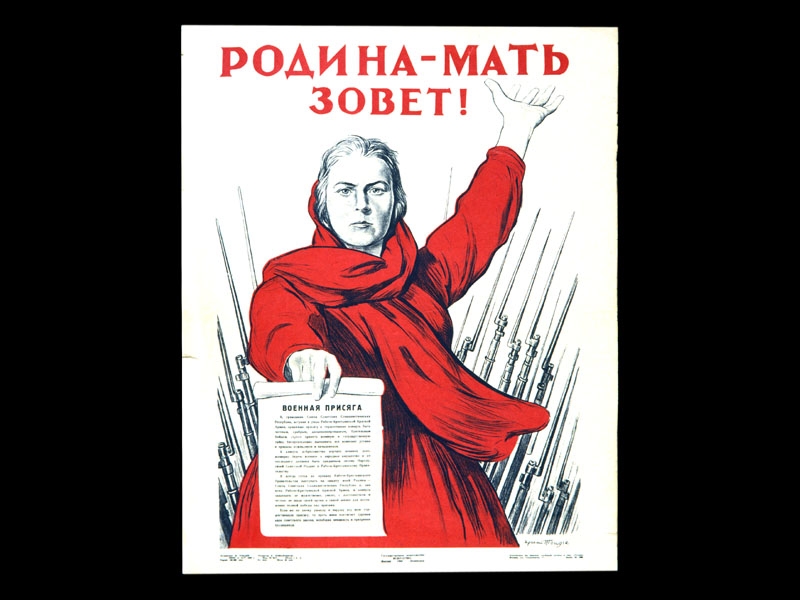 Красной Армии – слава! Советский плакат.  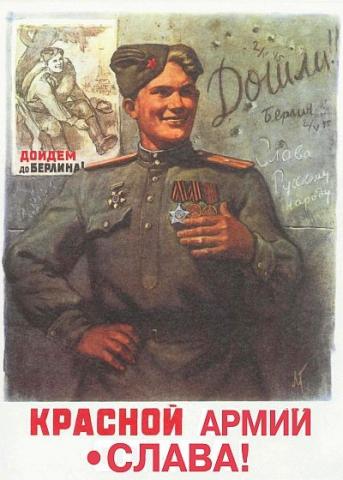 